EGZAMINATOR Z BIOLOGII I CHEMII W ROKU SZKOLNYM 2022/2023: MONIKA OWSIANA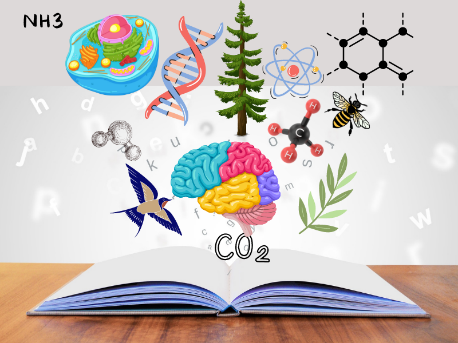 Jestem nauczycielem biologii, chemii i przyrody z kilkunastoletnim stażem pracy, ukończyłam Uniwersytet Rzeszowski na kierunku Biologia Eksperymentalna.Lubię podróżować i czytać książki. Można się ze mną skontaktować pod adresem: monikow53@interia.plZAKRES CZĘŚCI PODSTAWY PROGRAMOWEJ Z CHEMII W ZAKRESIE ROZSZERZONYM W KL. I LOBudowa atomuElementy mechaniki kwantowej w ujęciu jakościowymKonfiguracja elektronowa atomówLiczba atomowa i liczba masowaIzotopyPromieniotwórczość naturalna i sztucznaBudowa układu okresowego pierwiastków chemicznychBudowa atomu a położenie pierwiastka chemicznego w układzie okresowymElektroujemność pierwiastków chemicznychRodzaje wiązań chemicznychOddziaływania międzycząsteczkoweWpływ rodzaju wiązania chemicznego na właściwości substancjiHybrydyzacja orbitali atomowychGeometria cząsteczek związków chemicznychRównania reakcji chemicznychTlenki, wodorki, wodorotlenkiKwasySoleAzotki i węglikiMol i masa molowaObjętość molowa gazów – prawo AvogadraObliczenia stechiometryczne